Srednja medicinska škola 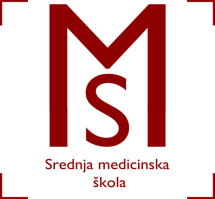 Slavonski BrodV. Jagića 3ARASPORED  VJEŽBI U KABINETIMA I ZDRAVSTVENIM USTANOVAMA ZA                                                        3.B  RAZRED FIZIOTERAPEUTSKI TEHNIČAR/TEHNIČARKAŠkolska godina 2017./2018.NASTAVNI TJEDANPREDMETGRUPARADILIŠTERADNO VRIJEME1.Osnove kineziologije1.Školski kabinetPon. 7.10-7.551.Osnove kineziologije1.Školski kabinetPet. 9.50-10.351.Osnove kineziologije2.Školski kabinetUt. 7.10-7.551.Osnove kineziologije2.Školski kabinetPet. 8.00-8.451.Osnove kineziologije3.Školski kabinetČet. 7.10-7.551.Osnove kineziologije3.Školski kabinetPet. 8.50-9.351.Kineziterapija1.Školski kabinetUt. 8.00-13.051.Kineziterapija1.Školski kabinetPet. 8.00-8.451.Kineziterapija2.Školski kabinetPet.8.50-9.351.Kineziterapija3.Školski kabinetPet.9.50-10.351.Masaža2.Školski kabinetUt. 8.00-13.051.Fizikalna terapija3.Školski kabinetUt. 8.00-13.05